Tweet by the Board of Deputies of British Jews Regarding “Commission of Inquiry” Member Miloon KothariJuly 29, 2022https://twitter.com/BoardofDeputies/status/1553006139553505281?s=20&t=gRjJgo1Si24xyFsjIDubfw Board of Deputies of British Jews@BoardofDeputiesThank you for this clear rejection of the comments made by Miloon Kothari. His remarks are deplorable & should disqualify him from acting on behalf of the UN as any sort of 'expert'. Many warned that this COI was biased from the outset - this further proves what we already knew.Quote Tweet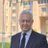 Simon Manley@SimonManleyFCDO · Jul 28Recent comments by Miloon Kothari, a member of the @UN_HRC Israel Commission of Inquiry, questioning Israel’s UN membership and speaking of “the Jewish lobby” controlling social media are unacceptable and offensive.   Antisemitism has absolutely no place in the @UN.6:14 AM · Jul 29, 2022·Twitter Web App